   Smer: Medicinska sestra – Tehničar   I I godina    Udžbenik: Zdravstvena nega 2 za drugi razred medicinske škole   Autori: A. Baljozović, K. Jojkić, R. Hiti, N. Baljozović   PITANJA: POSMATRANJE BOLESNIKAOBJEKTIVNI I SUBJEKTIVNI ZNACI I SIMPTOMI  BOLESTIVEZBETEHNIKA MERENJA TELESNE TEMPERATURE I EVIDENCIJAPALPACIJA  I  BROJANJE PULSABROJANJE I REGISTROVANJE DISANJATEHNIKA MERENJA I EVIDENCIJA ARTERIJSKOG KRVNOG PRITISKAPOSMATRANJE IZLUČEVINA  BOLESNIKAKAŠALJ, VRSTE KAŠLJA I SPUTUMMOKRENJEDEFEKACIJA I FEKALNE MASEPOVRAĆANJEVEZBEPOSTUPAK SA PLJUVAONOCAMA I SPUTUMOMKATETERIZACIJA MOKRAĆNE BEŠIKETAHNIKA IZVOĐENJA EVAKUACIONE KLIZMEMEDICINSKO-TERAPIJSKE RADNJEVRSTE, TREBOVANJE,ČUVANJE I DAVANJE LEKOVANAČINI UNOŠENJA LEKA U ORGANOZAMANAFILAKTIČKI ŠOKVEZBEPARENTERALNA APLIKACIJA LEKAINTRAVENSKA PRIMENA LEKAAPLIKACIJA KISEONIKAAPLIKACIJA LEKA PREKO ORGANA ZA DISANJEKARDIORESPIRATORNA REANIMACIJAASFIKSIJA (AKUTNA I HRONIČNA)VEŠTAČKO DISANJEKARDIJALNA REANIMACIJAVEŠTAKČA STIMULACIJA SRCAVEZBEVEŠTAČKO DISANJE I SPOLJAŠNJA MASAŽA SRCALABORATORIJSKA DIJAGNOSTIKAUZIMANJE KRVI ZA LAB.  ANALIZEUZIMANJE MOKRAĆE ZA LAB.  ANALIZEUZIMANJE SPUTUMA ZA PREGLEDUZIMANJE BRISAVEZBEUZIMANJE KRVI ZA ODREĐIVANJE SEDIMENTACIJE ERITROCITAUZIMANJE I SLANJE MOKRAĆE NA PREGLEDUZIMANJE SPUTUMAUZIMANJE BRISA IZ GRLA I RANEUZIMANJE STOLICE ZA PREGLEDRENTGENSKA DIJAGNOSTIKAOSNOVNI PRINCIPI DIJAGNOSTIKESAVREMENE DIJAGNOSTIČKE METODEENDOSKOPSKI PREGLEDIDEFINICIJA, CILJEVI I VRSTE ENDOSKOPSKIH PREGLEDAISHRANA BOLESNIKANORMALNA I DIJETALNA ISHRANAVEŠTAČKO HRANJENJE BOLESNIKAVEZBEHRANJENJE NEPOKRETNOG BOLESNIKAHRANJENJE BOLESNIKA PREKO NAZOGASTRIČNE SONDE I GASTROSTOMENEGA UMIRUĆEG BOLESNIKA – TERMINALNA NEGAAGONALNO STANJE BOLESNIKAZNACI SMRTIZBRINJAVANJE UMRLOG I POSTUPAK SDA LESOMSPROVOĐENJE PROCESA ZDRAVSTVENE NEGEKARAKTERISTIKE PROCESA ZDR.  NEGEUTVRĐIVANJE POTREBA ZA ZDR.  NEGUSESTRINSKA DIJAGNOZAPLANIRANJE I SPROVOĐENJE ZDR. NEGE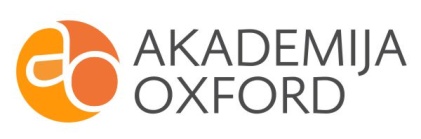 